104學年度東信國小本土語授課教師名單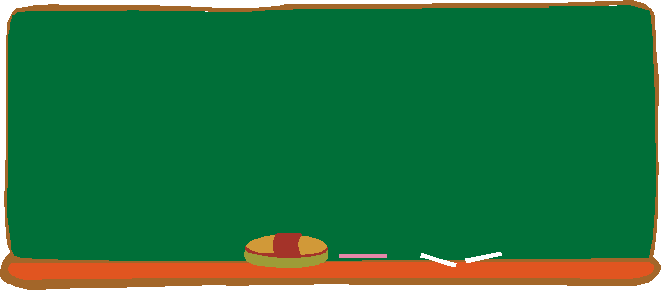 閩南語:               客家語(四縣):黃筱媖老師            劉國卿老師林寶珠老師林茁芳老師            客家語(海陸):張簡素卿老師          石邱玉香老師吳玉蘭老師            張弘穎老師            原住民語:                                       林洹月老師                         